LEARNING SNACKS: In digitalen Häppchen zur GegenstandsbeschreibungClaudia Masak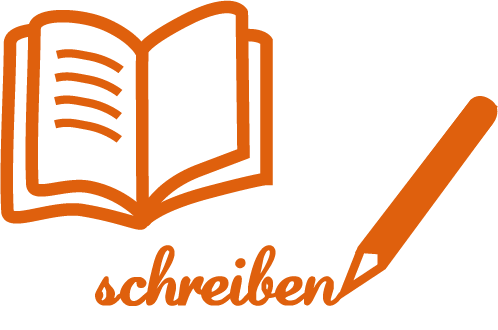 Selbstgesteuert und im eigenen Lerntempo wiederholen die Schüler*innen den Aufbau, die Merkmale und die sprachlichen Anforderungen an eine Gegenstandsbeschreibung. Sie verwenden dabei das browserbasierte Tool Learning Snacks, das werbefrei, kostenlos und ohne Installation auf verschiedenen Endgeräten mit Internetzugang nutzbar ist.Das Tool Learning Snacks basiert auf dem methodischen Ansatz des Mikrolernens (englisch microlearning). Die Lerninhalte sind in kleine interaktive Wissenshäppchen gegliedert. Das Layout folgt einem Messenger-Format und ist daher selbsterklärend und den Schüler*innen vertraut. Das Tool bietet ihnen Abwechslung zu herkömmlichen Materialien und fördert mit seinem textbasierten Dialogsystem das Leseverständnis.ZUORDNUNG ZU DEN STANDARDSHINWEISE Die Schüler*innen bearbeiten unterschiedliche Frage- und Antworttypen und erhalten zu jeder Lösung ein direktes Online-Feedback. Am Ende des Snacks geben die Lernenden ein Feedback zu ihrem Lernstand ab und können einen Vergleich zum Feedback der anderen Nutzer*innen des Snacks anstellen. Dieser Learning Snack lässt sich flexibel für den Einstieg, zur Festigung, zur Wiederholung oder zur Differenzierung nutzen. Wann und wo die Bearbeitung stattfindet, können die Lernenden frei wählen. Auf den Learning Snack kann über den Link oder QR-Code wiederholt zugegriffen werden. Eine Anschlussmöglichkeit bietet folgender Unterrichtsbaustein: Gegenstandsbeschreibung – Schreibprozess kollaborativ und digital mit Cryptpad.BAUSTEINE FÜR DEN UNTERRICHTLiteratur, Links UND EMPFEHLUNGENInformationen zu den unterrichtsbausteinen Standards im Basiscurriculum Medienbildungmediale Informationsquellen auswählen und nutzen (D)grundlegende Funktionen von Textbearbeitungs- sowie Grafik-, Bild-, Audio- und Videobearbeitungsprogrammen nutzen (D)Standards im Fachkurze, informierende Texte verfassen und die logische Abfolge beachten (C)zwischen sachlichen und wertenden Aussagen unterscheiden (D)Texte auf der Grundlage textsorten- und adressatenbezogener Kriterien überarbeiten (D)äußere Textmerkmale unter Nutzung von Fachbegriffen beschreiben […] (D)über den Text verstreute Informationen miteinander verknüpfen (D)Thema / SchwerpunktMethode und InhaltMaterialien und TippsLearning Snack, um Wissen zu reaktivieren oder zu systematisierenInhalte des Learning Snacks „Was ist eigentlich eine Gegenstandsbeschreibung? Wie geht das?“Gegenstandsbeschreibung:Merkmale der TextsorteFunktionAufbausprachliche Besonderheiten:FachbegriffeAdjektiveVerbenZeitformSatzbauSelbsteinschätzung/Feedback Hintergrundwissen für Lehrkräfte: Was sind Learning Snacks? https://www.learningsnacks.de/share/10152 Microlearning mit Learning Snacks: https://s.bsbb.eu/d0Learning Snacks – Lernen in Häppchen: https://www.betzold.de/blog/learning-snacksWie bereite ich einen Learning Snack zu?: https://www.learningsnacks.de/share/916 Learning Snack zum Tool:  https://s.bsbb.eu/cfLearning Snacks für die Grundschule erstellen, Tipps: https://s.bsbb.eu/ej Einführung in die Bearbeitung des Learning SnacksArbeitsauftrag und Icon-Sprache im vorbereiteten Learning Snack erläuternZugang zum Learning Snack für die Schüler*innen per Link oder QR-CodeSnacker-Hilfe zur Erläuterung der Icon-Sprache im Learning Snack: https://s.bsbb.eu/ek Link zum Learning Snack: https://www.learningsnacks.de/share/166404 QR-Code für den Learning Snack: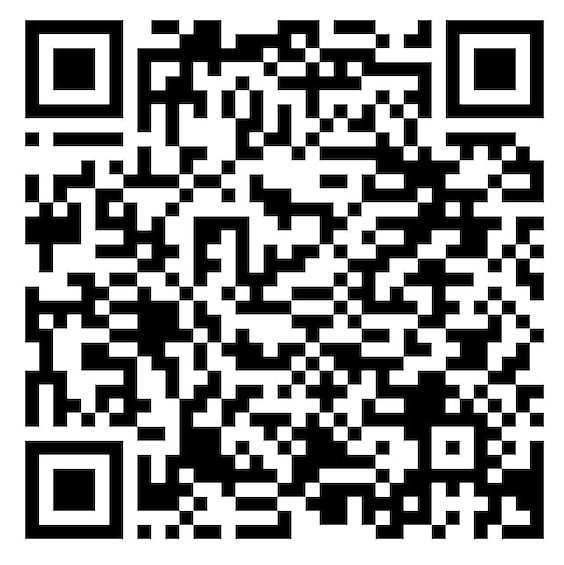 Wiederholung zur Textsorte Gegenstandsbeschreibung mit dem Learning SnackAufbau, Merkmale und sprachliche Besonderheiten einer Gegenstandsbeschreibung reaktivierenmit direkten Feedbacks umgehenLearning Snack mit digitalen Endgeräten bearbeiten: https://www.learningsnacks.de/share/166404Lösungen: https://s.bsbb.eu/el Weiterführungeine eigene Beschreibung zur verlorenen Trainingsjacke verfassenAnschlussmöglichkeit für den Unterrichtsbaustein: Gegenstandsbeschreibung – Schreibprozess kollaborativ und digital mit Cryptpadvgl. integrierte Aufforderung am Ende des Learning Snacks: https://www.learningsnacks.de/share/166404Zuordnung zu den Standards des Basiscurriculums SprachbildungInformationen verschiedener Texte zu einem Thema vergleichen (D)Lesetechniken (u.a. orientierendes, selektives, überfliegendes und wiederholtes Lesen) entsprechend der Leseabsicht anwenden (D)Sachverhalte und Abläufe beschreiben (D)informierende Texte (z.B. Bericht, Beschreibung) unter Nutzung von geeigneten Textmustern und -bausteinen sowie von Wortlisten schreiben (D)vorgegebene Textmuster zur Planung eines Textes […] nutzen (D)Texte überarbeiten und Überarbeitungshilfen nutzen (Formen der Rückmeldung, […]) (D-G)Betzold-Blog. Learning Snacks: Lernen in Häppchen. https://www.betzold.de/blog/learning-snacks (abgerufen: 16.03.2021).HedwigS. Wie bereite ich einen Learning Snack zu? https://www.learningsnacks.de/share/916 (abgerufen: 16.03.2021).laraheinke. Was sind Learning Snacks? https://www.learningsnacks.de/share/10152 (abgerufen: 16.03.2021).Lang, Johannes. Learning Snacks: Ganz einfach Lerncontent für Smartphone & Tablet erstellen.  https://www.youtube.com/watch?v=_hlofHZxQoE (abgerufen: 16.03.2021).Learning Snacks. Gegenstandsbeschreibung. https://www.learningsnacks.de/share/166404 (abgerufen: 16.03.2021).Learning Snacks. Learning Snacks – Lerninhalte im Chatformat. https://www.learningsnacks.de/share/33473 (abgerufen: 16.03.2021)Nüsse, Sebastian. Microlearning mit Learning Snacks. Webinar bzw. Aufzeichnung des Webinars im Rahmen der Reihe OERcamp-Webtalks. https://www.oercamp.de/webinare/inttools/intmicro (abgerufen: 16.03.2021).Begleitende Hinweisbroschüre: https://s.bsbb.eu/hinweise Unterrichtsbausteine für alle Fächer im Überblick: https://s.bsbb.eu/ueberblick Tutorials zu den in den Unterrichtsbausteinen genutzten digitalen Tools: https://s.bsbb.eu/tools